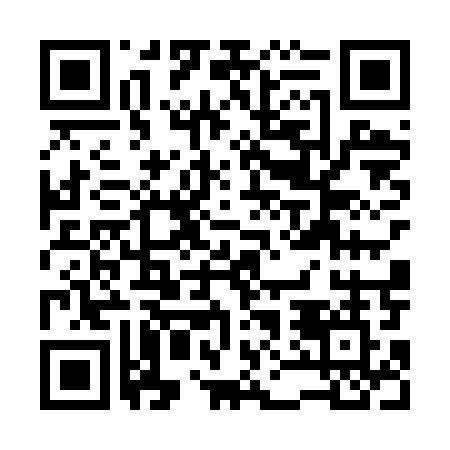 Ramadan times for Wolka Wiciejowska, PolandMon 11 Mar 2024 - Wed 10 Apr 2024High Latitude Method: Angle Based RulePrayer Calculation Method: Muslim World LeagueAsar Calculation Method: HanafiPrayer times provided by https://www.salahtimes.comDateDayFajrSuhurSunriseDhuhrAsrIftarMaghribIsha11Mon4:034:035:5611:433:355:315:317:1812Tue4:004:005:5411:433:375:335:337:2013Wed3:583:585:5111:433:385:355:357:2214Thu3:553:555:4911:423:405:375:377:2415Fri3:533:535:4711:423:415:385:387:2616Sat3:503:505:4411:423:425:405:407:2817Sun3:483:485:4211:423:445:425:427:3018Mon3:453:455:4011:413:455:445:447:3219Tue3:423:425:3811:413:475:455:457:3420Wed3:403:405:3511:413:485:475:477:3621Thu3:373:375:3311:403:495:495:497:3822Fri3:343:345:3111:403:515:515:517:4023Sat3:323:325:2811:403:525:525:527:4224Sun3:293:295:2611:393:535:545:547:4425Mon3:263:265:2411:393:555:565:567:4626Tue3:233:235:2111:393:565:585:587:4827Wed3:213:215:1911:393:575:595:597:5028Thu3:183:185:1711:383:596:016:017:5229Fri3:153:155:1411:384:006:036:037:5530Sat3:123:125:1211:384:016:046:047:5731Sun4:094:096:1012:375:037:067:068:591Mon4:064:066:0712:375:047:087:089:012Tue4:044:046:0512:375:057:107:109:043Wed4:014:016:0312:365:067:117:119:064Thu3:583:586:0012:365:087:137:139:085Fri3:553:555:5812:365:097:157:159:106Sat3:523:525:5612:365:107:167:169:137Sun3:493:495:5312:355:117:187:189:158Mon3:463:465:5112:355:127:207:209:189Tue3:433:435:4912:355:147:227:229:2010Wed3:393:395:4712:355:157:237:239:23